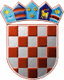 REPUBLIKA HRVATSKAGRADSKO IZBORNO POVJERENSTVOGRADA GRUBIŠNOGA POLJAKLASA:013-03/21-01/2URBROJ:2127/01-01/01-21-43Grubišno Polje,16.05.2021.        Na osnovi članka 53. točke 10. i članka 86. Zakona o lokalnim izborima ("Narodne novine", broj 144/12, 121/16, 98/19, 42/20, 144/20 i 37/21, dalje: Zakon), Gradsko izborno povjerenstvo Grada Grubišnoga Polja utvrdilo je i objavljujeREZULTATEIZBORA ČLANOVA GRADSKOG VIJEĆAGRADA GRUBIŠNOGA POLJAPROVEDENIH 16. SVIBNJA 2021.Nositelj kandidacijske liste: ZLATKO MAĐERUHNositelj kandidacijske liste: DALIBOR JURINANositelj kandidacijske liste: ZLATKO BIONDIĆNositelj kandidacijske liste: ŽELJKO HELDNositelj kandidacijske liste: BRANKO KAŠIĆNositelj kandidacijske liste: ZLATKO MAĐERUHNositelj kandidacijske liste: DALIBOR JURINANositelj kandidacijske liste: ZLATKO BIONDIĆNositelj kandidacijske liste: ŽELJKO HELDNositelj kandidacijske liste: ZLATKO MAĐERUHdobila je 7  mjesta te su s ove kandidacijske liste izabrani:Nositelj kandidacijske liste: DALIBOR JURINAdobila je 4  mjesta te su s ove kandidacijske liste izabrani:Nositelj kandidacijske liste: ZLATKO BIONDIĆdobila je 1  mjesto te je s ove kandidacijske liste izabran:Nositelj kandidacijske liste: ŽELJKO HELDdobila je 1  mjesto te je s ove kandidacijske liste izabran:PREDSJEDNIKGRADSKOG IZBORNOG POVJERENSTVAGRADA GRUBIŠNOGA POLJADARKO KOVAČ, v.r.I.Od ukupno 5.065 birača upisanih u popis birača, glasovanju je pristupilo 2.733 birača, odnosno 53,96%, od čega je prema glasačkim listićima glasovalo 2.733 birača, odnosno 53,96%. Važećih listića bilo je 2.613, odnosno 95,61%. Nevažećih je bilo 120 listića, odnosno 4,39%.Od ukupno 5.065 birača upisanih u popis birača, glasovanju je pristupilo 2.733 birača, odnosno 53,96%, od čega je prema glasačkim listićima glasovalo 2.733 birača, odnosno 53,96%. Važećih listića bilo je 2.613, odnosno 95,61%. Nevažećih je bilo 120 listića, odnosno 4,39%.II.Pojedine kandidacijske liste dobile su sljedeći broj glasova:1.2.3.4.5.III.Kandidacijske liste koje su dobile najmanje 5% važećih glasova birača i koje na osnovi članka 84. stavka 1. Zakona sudjeluju u diobi mjesta u Gradskom vijeću Grada Grubišnoga Polja su:Kandidacijske liste koje su dobile najmanje 5% važećih glasova birača i koje na osnovi članka 84. stavka 1. Zakona sudjeluju u diobi mjesta u Gradskom vijeću Grada Grubišnoga Polja su:1.HRVATSKA DEMOKRATSKA ZAJEDNICA - HDZ2.DAMIR BAJS NEZAVISNA LISTA - DAMIR BAJS NLSOCIJALDEMOKRATSKA PARTIJA HRVATSKE - SDPHRVATSKA SELJAČKA STRANKA - HSSBLOK UMIROVLJENICI ZAJEDNO - BUZHRVATSKA NARODNA STRANKA - LIBERALNI DEMOKRATI - HNSDEMOKRATINARODNA STRANKA - REFORMISTI - REFORMISTINEZAVISNI SELJACI HRVATSKE - NSHGRAĐANSKO-LIBERALNI SAVEZ - GLASHRVATSKA SELJAČKA STRANKA BRAĆE RADIĆ - HSS BRAĆE RADIĆDAMIR BAJS NEZAVISNA LISTA - DAMIR BAJS NLSOCIJALDEMOKRATSKA PARTIJA HRVATSKE - SDPHRVATSKA SELJAČKA STRANKA - HSSBLOK UMIROVLJENICI ZAJEDNO - BUZHRVATSKA NARODNA STRANKA - LIBERALNI DEMOKRATI - HNSDEMOKRATINARODNA STRANKA - REFORMISTI - REFORMISTINEZAVISNI SELJACI HRVATSKE - NSHGRAĐANSKO-LIBERALNI SAVEZ - GLASHRVATSKA SELJAČKA STRANKA BRAĆE RADIĆ - HSS BRAĆE RADIĆ3.DOMOVINSKI POKRET - DP4.KANDIDACIJSKA LISTA GRUPE BIRAČAIV.Na osnovi članaka 84. i 85. Zakona, utvrđuje se da su pojedine kandidacijske liste dobile sljedeći broj mjesta u Gradskom vijeću Grada Grubišnoga Polja:Na osnovi članaka 84. i 85. Zakona, utvrđuje se da su pojedine kandidacijske liste dobile sljedeći broj mjesta u Gradskom vijeću Grada Grubišnoga Polja:1.HRVATSKA DEMOKRATSKA ZAJEDNICA - HDZ1.ZLATKO MAĐERUH2.MARIJA JUNGIĆ3.IVO MARTINOVIĆ4.ZLATKO PAVIČIĆ5.ŽELJKO VIZVAR6.ANA-MARIA ŠTRUML-TUČEK7.SVETLANA TRBOJEVIĆ2.DAMIR BAJS NEZAVISNA LISTA - DAMIR BAJS NLSOCIJALDEMOKRATSKA PARTIJA HRVATSKE - SDPHRVATSKA SELJAČKA STRANKA - HSSBLOK UMIROVLJENICI ZAJEDNO - BUZHRVATSKA NARODNA STRANKA - LIBERALNI DEMOKRATI - HNSDEMOKRATINARODNA STRANKA - REFORMISTI - REFORMISTINEZAVISNI SELJACI HRVATSKE - NSHGRAĐANSKO-LIBERALNI SAVEZ - GLASHRVATSKA SELJAČKA STRANKA BRAĆE RADIĆ - HSS BRAĆE RADIĆDAMIR BAJS NEZAVISNA LISTA - DAMIR BAJS NLSOCIJALDEMOKRATSKA PARTIJA HRVATSKE - SDPHRVATSKA SELJAČKA STRANKA - HSSBLOK UMIROVLJENICI ZAJEDNO - BUZHRVATSKA NARODNA STRANKA - LIBERALNI DEMOKRATI - HNSDEMOKRATINARODNA STRANKA - REFORMISTI - REFORMISTINEZAVISNI SELJACI HRVATSKE - NSHGRAĐANSKO-LIBERALNI SAVEZ - GLASHRVATSKA SELJAČKA STRANKA BRAĆE RADIĆ - HSS BRAĆE RADIĆ1.DALIBOR JURINA2.ŠANDOR TOTH3.SEBASTIJAN SVAT4.KATARINA ČIKVAR3.DOMOVINSKI POKRET - DP1.ZLATKO BIONDIĆ4.KANDIDACIJSKA LISTA GRUPE BIRAČA1.ŽELJKO HELDV.Na osnovi članka 107. stavka 1., u svezi članka 103. Zakona i članka 20. Ustavnog zakona o pravima nacionalnih manjina ("Narodne novine", broj 155/02, 47/10, 80/10 i 93/11), utvrđuje se da je na provedenim izborima u Gradskom vijeću Grada Grubišnoga Polja osigurana odgovarajuća zastupljenost pripadnika srpske nacionalne manjine.Na osnovi članka 107. stavka 1., u svezi članka 103. Zakona i članka 20. Ustavnog zakona o pravima nacionalnih manjina ("Narodne novine", broj 155/02, 47/10, 80/10 i 93/11), utvrđuje se da je na provedenim izborima u Gradskom vijeću Grada Grubišnoga Polja osigurana odgovarajuća zastupljenost pripadnika srpske nacionalne manjine.VI.Na osnovi članka 107. stavka 1., u svezi članka 103. Zakona i članka 20. Ustavnog zakona o pravima nacionalnih manjina ("Narodne novine", broj 155/02, 47/10, 80/10 i 93/11), utvrđuje se da je na provedenim izborima u Gradskom vijeću Grada Grubišnoga Polja osigurana odgovarajuća zastupljenost pripadnika češke nacionalne manjine.Na osnovi članka 107. stavka 1., u svezi članka 103. Zakona i članka 20. Ustavnog zakona o pravima nacionalnih manjina ("Narodne novine", broj 155/02, 47/10, 80/10 i 93/11), utvrđuje se da je na provedenim izborima u Gradskom vijeću Grada Grubišnoga Polja osigurana odgovarajuća zastupljenost pripadnika češke nacionalne manjine.______________________________